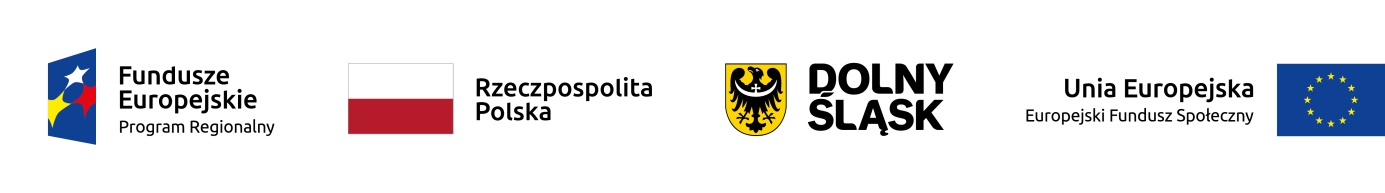 HARMONOGRAM PRACY PIELĘGNIARKIw Publicznym Żłobku w Wińsku z filią przy ul. Szkolnej 4W ramach projektu „Nowe miejsca opieki nad dziećmi do lat 3w Gminie Wińsko szansą     na wzrost zatrudnienia wśród rodziców” współfinansowanego z Europejskiego Funduszu Społecznego w ramach Regionalnego Programu Operacyjnego Województwa Dolnośląskiego na lata 2014-2020. Numer i nazwa Działania: 8.4 Godzenie życia zawodowego i prywatnego.Miesiąc: maj 2021 r.Lp.DataGodzinyGodzinyLp.Dataoddo1.07.05.2021 r.8:0016:002.10.05.2021 r.8:0016:003.12.05.2021 r.8:0016:004.14.05.2021 r.8:0016:005.17.05.2021 r.8:0016:006.19.05.2021 r.8:0016:007.21.05.2021 r.8:0016:008.24.05.2021 r.8:0016:009.26.05.2021 r.8:0016:0010.28.05.2021 r.8:0016:00